Sea Of LovePhil Phillips and George Khoury 1959or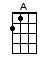 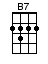 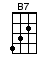 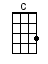 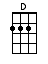 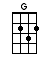 INTRO:  / 1 2 3 4 /[G] Come with me [B7] my love[C] To the sea, the [A] sea of love / [G] [C] / [G] /[G] Come with me [B7] my-y love[C] To the sea, the [A] sea of love[G] I want to tell you [A] ho-ow-ow much I love / [G] you… [C] / [G] /[G] Do you remember [B7] when we met[C] That's the day, I [A] knew you were my pet[G] I want to tell you [A] ho-ow-ow much I love / [G] you… [C] / [G] /[D] Come with [C] me[D] To the [C] sea[B7] Of... [D] love[G] Do you remember [B7] when we met[C] That's the day, I [A] knew you were my pet[G] I want to tell you [A] ho-ow-ow much I love / [G] you… [C] / [G] /[D] Come with [C] me [D] To the [C] sea[B7] Of... [D] love[G] Do you remember [B7] when we met[C] That's the day I [A] knew you were my pet[G] I want to tell you [A] ho-ow-ow much I love / [G] you… [C] / [G]www.bytownukulele.ca